Modello - AUTOCERTIFICAZIONE 	AL DIRIGENTE SCOLASTICO Dell’ITES “PITAGORA”Via Pupino 10/A74123 Taranto    DICHIARAZIONE  SOSTITUTIVA  DI  CERTIFICAZIONE ( art. 2 della legge 4 gennaio 1968, n. 15, art.3, comma 10, L.15 marzo 1997 n. 127, art.1, Dpr 20 ottobre 1998 n. 403-) (art.46 D.P.R. 445 del 28/12/2000) Il/la  sottoscritto/a  _________________________________________________________________ nato/a a _______________________________________________________  il ________________ , residente a _________________________ via  __________________________________n° _______, consapevole che in caso di falsa dichiarazione verranno applicate le sanzioni previste dal codice penale , che comporta inoltre la decadenza dal beneficio ottenuto sulla base della dichiarazione non veritiera D  I  C  H  I  A  R  A ( barrare con la   x  le sole caselle interessate ) di essere nato/a  a  ______________________________________________ il __________________ di essere residente in ________________________________ via _____________________________ di essere cittadino/a italiano/a secondo le risultanze del Comune di  ____________________________  ( per i residenti all’estero : se nati in Italia , indicare il Comune di nascita ; se nati all’estero , precisare a quale titolo siano cittadini italiani )  di godere dei diritti politici  di essere __________________________________________________________________________ ( indicare lo stato civile : celibe , nubile , coniugato/a con …..... vedovo/a di …...... )  dà atto della propria esistenza in vita . che il/la figlio/a di nome  _______________________________________________________________     è nato/a  a ______________________________________ in data  _________________  che _____________________________ nato/a  a  ______________________________     il _______________ in vita residente in ________________________________________     unito/a al/la sottoscritto/a dal seguente rapporto di parentela ______________________     è morto/a in data  ___________________ a ____________________________________ di essere nella seguente posizione agli effetti militari_____________________________  (di avere assolto gli obblighi di leva ; dispensato , esonerato , riformato , rivedibile ,  in posizione sospensiva per motivi di ....)  di essere iscritto/a nell’  ____________________________________________________       ( indicare l’albo o l’elenco tenuto dalla Pubblica Amministrazione in cui si è iscritti )  che la famiglia anagrafica si compone delle seguenti persone : 	Cognome 	Nome 	Luogo di nascita 	Data di 	Rapporto di 	nascita 	parentela 1) _________________________________________________________________________________ 2) _________________________________________________________________________________ _________________________________________________________________________________ _________________________________________________________________________________ 5) _________________________________________________________________________________ _________________________________________________________________________________ _________________________________________________________________________________ _________________________________________________________________________________ di essere in possesso del seguente titolo di studio:     __________________________________________________________________rilasciato      dallScuola/Università_____________________________________di_________________________ di essere in possesso del seguente codice fiscale:      __ __ __ __ __ __ __ __ __ __ __ __ __ __ __ __   di essere pensionato/a con la seguente categoria di pensione _____________________________ di avere conseguito, nell'anno _______________ i seguenti redditi: _________________________ di non aver riportato condanne penali e di non essere destinatario di provvedimenti che riguardano           l’applicazione di misure di prevenzione, di decisioni civili e di provvedimenti amministrativi iscritti nel casellario giudiziale ai sensi della vigente normativa di non essere a conoscenza di essere sottoposto a procedimenti penali che dai registri di Stato Civile del Comune di _________________________ risultano i seguenti dati       personali:____________________________________________________________________________ · Altre dichiarazioni:__________________________________________________________________ ____________________________________________________________________________________             ____________________________________________________________________________________ ________________ lì, ______________ 	                                          IL/LA  DICHIARANTE   	 	 	 	 	 	                               _____________________________ LA FIRMA NON DEVE ESSERE AUTENTICATA ( Art.2 L.4 gennaio 1968 n.15, art. 3, comma 10, L.15 maggio 1997n. 127) La presente dichiarazione sostituisce la normale certificazione ed ha la stessa validità temporale del certificato che sostituisce. 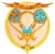 ISTITUTO  TECNICO  ECONOMICO  STATALEPOLO COMMERCIALE “PITAGORA”ISTITUTO  TECNICO  ECONOMICO  STATALEPOLO COMMERCIALE “PITAGORA”ISTITUTO  TECNICO  ECONOMICO  STATALEPOLO COMMERCIALE “PITAGORA”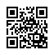 Amministrazione, Finanza e Marketing - Relazioni Internazionali - Sistemi Informativi Aziendali – Turismo – Corso SeraleAmministrazione, Finanza e Marketing - Relazioni Internazionali - Sistemi Informativi Aziendali – Turismo – Corso SeraleAmministrazione, Finanza e Marketing - Relazioni Internazionali - Sistemi Informativi Aziendali – Turismo – Corso SeraleAmministrazione, Finanza e Marketing - Relazioni Internazionali - Sistemi Informativi Aziendali – Turismo – Corso SeraleAmministrazione, Finanza e Marketing - Relazioni Internazionali - Sistemi Informativi Aziendali – Turismo – Corso SeraleVia Pupino, 10/A -74123 Tarantotel. 099/4532177 - fax 099/4590122C.F. 90214370737  Via Mascherpa, 6 - 74121 Tarantotel. 099/7707180 - fax 099/7793123Via Pupino, 10/A -74123 Tarantotel. 099/4532177 - fax 099/4590122C.F. 90214370737  Via Mascherpa, 6 - 74121 Tarantotel. 099/7707180 - fax 099/7793123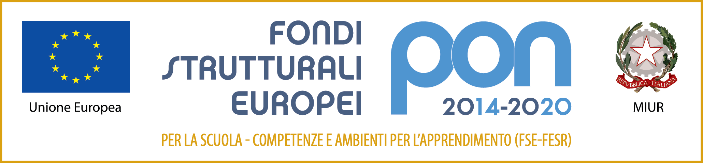 TATD08000P@istruzione.itTATD08000P@pec.istruzione.itCodice Univoco Ufficio : UFBCZL  IPA: istsc_tatd08000pSito web: www.pitagorataranto.gov.itTATD08000P@istruzione.itTATD08000P@pec.istruzione.itCodice Univoco Ufficio : UFBCZL  IPA: istsc_tatd08000pSito web: www.pitagorataranto.gov.it